Переход на обновленную отчетность по электронным трудовым книжкам продлен до 1 августаКраснодар, 14 июля 2021 года.  Срок перехода работодателей на обновленный формат отчетности по электронным трудовым книжкам продлен до 1 августа. В течение июля организации, как и раньше, могут направлять в ПФР сведения о трудовой деятельности работников, используя прежнюю форму СЗВ-ТД (версия SZV-TD_2019-12-20).Продление срока связано со сложной эпидемиологической обстановкой, в условиях которой многие работники были переведены на дистанционный режим. Помимо этого, некоторые работодатели сообщают, что не успели доработать программы для подготовки отчетности в соответствии с новым форматом (версия SZV-TD_2020-09-26).ЧИТАЙТЕ НАС: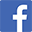 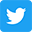 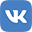 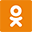 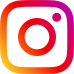 